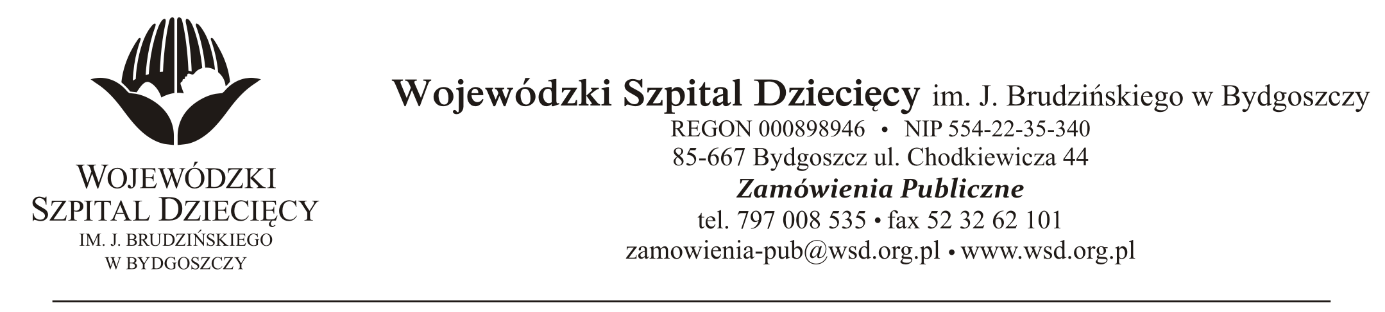 Bydgoszcz, dn. 18.02.2022r.Nr sprawy:7 / 2022 / TPDo Wykonawców:Dotyczy: postępowania o udzielenie zamówienie publicznego w trybie przetargu nieograniczonego na dostawy preparatów krwiopochodnych dla Wojewódzkiego Szpitala Dziecięcego w Bydgoszczy.INFORMACJA O KWOCIE, JAKĄ ZAMAWIAJĄCY ZAMIERZA PRZEZNACZYĆ NA SFINANSOWANIE ZAMÓWIENIAZamawiający na podstawie art. 222 ust. 4 ustawy z dnia 11 września 2019 roku Prawo zamówień publicznych (Dz. U. z 2021r. poz. 1129) przekazuje poniżej informację o kwocie jaką zamierza przeznaczyć na sfinansowanie zamówienia:Na realizację zamówienia Zamawiający przeznaczył kwotę 415.800,00zł. brutto, w tym:Pakiet nr 1 za kwotę brutto: 113.400,00Pakiet nr 2 za kwotę brutto: 302.400,00z up. DyrektoraWojewódzkiego Szpitala Dziecięcegoim. J. Brudzińskiego w BydgoszczyZ-ca Dyrektora ds. Administracyjno-Technicznychmgr inż. Jarosław Cegielski